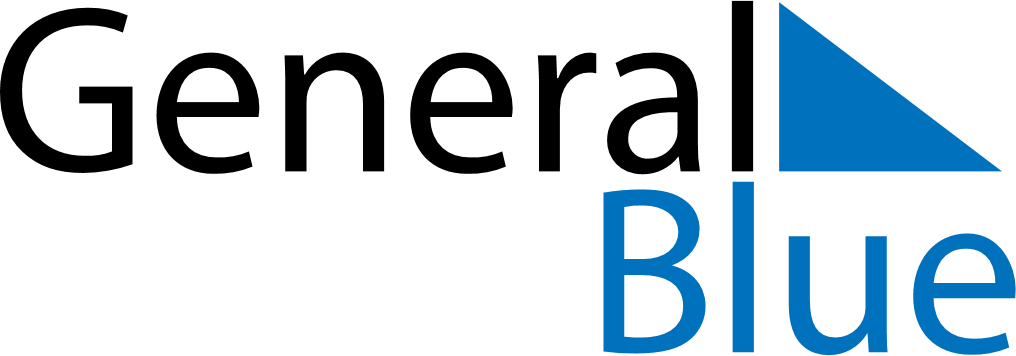 January 2019January 2019January 2019EthiopiaEthiopiaMondayTuesdayWednesdayThursdayFridaySaturdaySunday123456Christmas Day7891011121314151617181920Epiphany2122232425262728293031